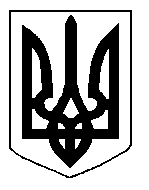 БІЛОЦЕРКІВСЬКА МІСЬКА РАДА	КИЇВСЬКОЇ ОБЛАСТІ	Р І Ш Е Н Н Я
від  27 лютого 2020 року                                                                        № 5083-91-VIIПро поновлення договору оренди землі ТОВАРИСТВУ ЗОБМЕЖЕНОЮ ВІДПОВІДАЛЬНІСТЮ «ІКСІЯ»Розглянувши звернення постійної комісії з питань земельних відносин та земельного кадастру, планування території, будівництва, архітектури, охорони пам’яток, історичного середовища та благоустрою до міського голови від 20.02.2020 року №57/02-17, протокол постійної комісії з питань  земельних відносин та земельного кадастру, планування території, будівництва, архітектури, охорони пам’яток, історичного середовища та благоустрою від 28 січня 2020 року №203, заяву ТОВАРИСТВА З ОБМЕЖЕНОЮ ВІДПОВІДАЛЬНІСТЮ «ІКСІЯ» від 21 січня  2020 року №353, відповідно до ст.ст. 12, 93, 122, 124, 125, 126, ч.2 ст. 134  Земельного кодексу України, ст. 33 Закону України «Про оренду землі», ч. 5 ст. 16 Закону України «Про Державний земельний кадастр», ч.3 ст. 24 Закону України «Про регулювання містобудівної діяльності», п. 34 ч. 1 ст. 26 Закону України «Про місцеве самоврядування в Україні», рішення Білоцерківської міської ради від 03 листопада 2016 року №319-18-VІІ «Про затвердження Генерального плану міста Біла Церква», рішення Білоцерківської міської ради від 23 лютого 2017 року №478-26-VІІ «Про забезпечення ефективного управління землями в адміністративних межах м. Біла Церква»,  міська рада вирішила:1.Поновити договір оренди землі від 26 грудня 2014 року №158, який зареєстрований в Державному реєстрі речових прав на нерухоме майно, як інше речове  право від 31 січня 2015 року №8597837 ТОВАРИСТВУ З ОБМЕЖЕНОЮ ВІДПОВІДАЛЬНІСТЮ «ІКСІЯ» з цільовим призначенням 12.04. Для розміщення та експлуатації будівель і споруд автомобільного транспорту та дорожнього господарства (вид використання: для розміщення автостоянки – комплекс, нежитлові будівлі літери  «А», «Б», «В», «Г», «Д», «Ж», «Е») за адресою: вулиця Сквирське шосе, 179, площею 0,6820 га (з них: під капітальною одно та двоповерховою забудовою – 0,0437 га, під спорудами – 0,0113 га, під проїздами, проходами та площадками – 0,3687 га, під зеленими насадженнями – 0,2583 га), строком на 10 (десять) років, за рахунок земель населеного пункту м. Біла Церква.  Кадастровий номер: 3220455500:04:009:0319.2.Особі, зазначеній в цьому рішенні звернутися до управління регулювання земельних відносин Білоцерківської міської ради для укладення додаткової угоди про поновлення договору оренди землі від 26 грудня 2014 року №158 (шляхом викладення договору у новій редакції відповідно до внесених змін в чинне законодавство та Типовий договір оренди землі) та зареєструвати дану угоду в порядку визначеному чинним законодавством України.3.Контроль за виконанням цього рішення покласти на постійну комісію з питань  земельних відносин та земельного кадастру, планування території, будівництва, архітектури, охорони пам’яток, історичного середовища та благоустрою.Міський голова             	                                                       Геннадій ДИКИЙ